Ханты-Мансийский автономный округ-Югра                                                                     Ханты-Мансийский районМУНИЦИПАЛЬНОЕ ОБРАЗОВАНИЕ                                                                                         СЕЛЬСКОЕ ПОСЕЛЕНИЕ КЕДРОВЫЙ                                        АДМИНИСТРАЦИЯ  СЕЛЬСКОГО   ПОСЕЛЕНИЯР А С П О Р Я Ж Е Н И Еот 01.09.2023                                                                                               №  57-р п.Кедровый                                                                                              О назначении общественных обсуждений                                                                                            по проекту решения Совета депутатов сельского поселения «О внесении изменений в решение Совета депутатов сельского поселения Кедровый от 30.07.2012 №18 «Об утверждении генерального плана сельского поселения Кедровый»        В соответствии с Градостроительным кодексом Российской Федерации, Федеральным законом от 29.12.20210 № 468-ФЗ «О внесении изменений в Градостроительный кодекс Российской Федерации и отдельные законодательные акты Российской Федерации», Уставом сельского поселения Кедровый, решением Совета депутатов сельского поселения Кедровый № 22 от 30.05.2023 «Об утверждении Порядка организации и проведения общественных обсуждений или публичных слушаний в области градостроительной деятельности в сельском поселении Кедровый»:              1. Назначить общественные обсуждения по проекту решения Совета депутатов сельского поселения ««О внесении изменений в решение Совета депутатов сельского поселения Кедровый от 30.07.2012 №18 «Об утверждении генерального плана сельского поселения Кедровый» согласно приложению к настоящему распоряжению.        2. Опубликовать проект на официальном сайте Ханты-Мансийского района в разделе «Сельские поселения»-«Кедровый»-«Нормативно-правовые акты» и разместить на информационных стендах сельского поселения Кедровый.Установить срок общественных обсуждений с 08.09.2023 по 25.09.2023.        4. Провести экспозицию проекта в здании администрации сельского поселения  Кедровый по адресу: п.Кедровый ул. Ленина, д. 9 а, с 08.09.2023 по 25.09.2023. График посещения экспозиции: с понедельника по четверг с 8:30 до 17:30 часов (с 13:00 до 14:00 часов перерыв), пятница с 8-30 до 12-30.         5. Предложения и замечания по проекту направляются 
в администрацию сельского поселения Кедровый по адресу: п. Кедровый, ул. Ленина, д.9а в письменной форме, а также в форме электронного документа на адрес электронной почты kdr@hmrn.ru с указанием фамилии, имени, отчества (последнее - при наличии), даты рождения, адреса места жительства и контактного номера телефона в срок до 22.09.2023.6. Председатель общественных обсуждений по проекту – глава сельского поселения Кедровый Иванов Сергей Алексеевич, секретарь общественных обсуждений – делопроизводитель администрации сельского поселения Кедровый Камаева Екатерина Владимировна.7. Настоящее распоряжение опубликовать (обнародовать) на информационных стендах сельского поселения Кедровый и разместить на официальном сайте администрации Ханты-Мансийского района раздел «Сельские поселения»-«Кедровый»-«Нормативно-правовые акты».8. Контроль за выполнением распоряжения оставляю за собой. Глава сельского поселения Кедровый                                        С.А. ИвановПриложение                                                                                                                                                     к распоряжению администрации                                                                                                     сельского поселения Кедровый                                                                                                                   от 01.09.2023 № 57-рХАНТЫ-МАНСИЙСКИЙ АВТОНОМНЫЙ ОКРУГ – ЮГРАТЮМЕНСКАЯ ОБЛАСТЬХАНТЫ-МАНСИЙСКИЙ РАЙОНСЕЛЬСКОЕ ПОСЕЛЕНИЕ КЕДРОВЫЙСОВЕТ ДЕПУТАТОВРЕШЕНИЕот 00.00.2023									  № ПРОЕКТ п. КедровыйО внесении изменений в решение Совета депутатов сельского поселения Кедровый от 30.07.2012 №18 «Об утверждении генерального плана сельского поселения Кедровый» В соответствии с Градостроительным кодексом Российской Федерации, Федеральным законом от 29.12.20210 № 468-ФЗ «О внесении изменений в Градостроительный кодекс Российской Федерации и отдельные законодательные акты Российской Федерации», Уставом сельского поселения Кедровый, учитывая заключение о результатах общественных обсуждений (публичных слушаний) от 00.00.2023, Совет депутатов сельского поселения Кедровый,Совет депутатов сельского поселения КедровыйРЕШИЛ:	1.Внести в решение Совета депутатов сельского поселения Кедровый от 30.07.2012 №18 «Об утверждении генерального плана сельского поселения Кедровый» (далее – решение) изменение, изложив приложение 4 «Карта функциональных зон сельского поселения Кедровый Ханты-Мансийского района Ханты-Мансийского автономного округа - Югры» в редакции согласно приложению к настоящему решению.	2. Настоящее решение вступает в силу после его официального опубликования (обнародования).	Приложениек решению Совета депутатов сельского поселения Кедровый                                                                      от 00.00.2023 №ПРОЕКТ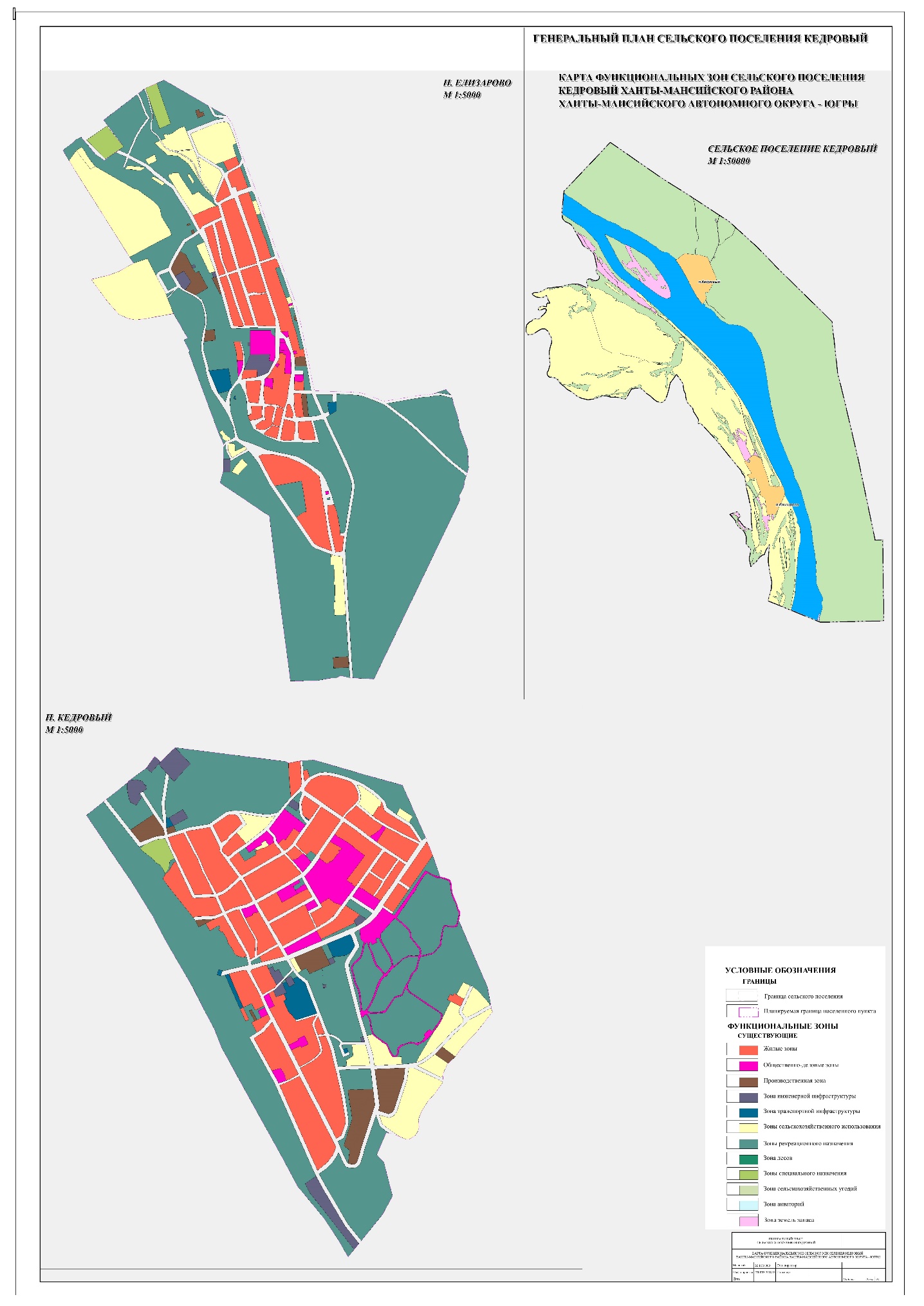 Председатель Совета депутатов сельского поселения Кедровый ____________М.В. Чернышев Глава сельского поселения Кедровый__________ С.А. Иванов